INTERNSHIP REPORTCONRAD HOTEL & RESORT BALI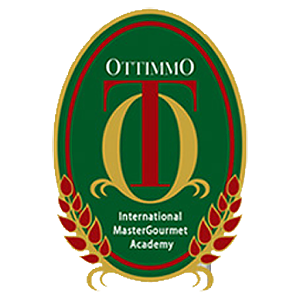 By:Anthonius RaharjoCULINARY ART DEPARTMENTAKADEMI KULINER DAN PATISERI OTTIMMOINTERNATIONALSURABAYA2017